Istituto Professionale di Stato “V.Telese” IschiaSERVIZI PER L’ENOGASTRONOMIA E L’OSPITALITÀ ALBERGHIERA  SERVIZI COMMERCIALI  SERVIZI PER L’AGRICOLTURA E LO SVILUPPO RURALEAllegato A) istanza di partecipazione Corsista Alunno/aAL DIRIGENTE SCOLASTICOI.P.S. Vincenzo TeleseDOMANDA DI PARTECIPAZIONE PER LA SELEZIONE DI CORSISTI- ALUNNIProgetto Pon codice 10.2.5A-FSEPON-CA- 2018-896  " Alimentazione, ambiente e salute…il connubio perfetto”Dati del Genitore che chiede l’iscrizione del/della figlio/aIl/La sottoscritto/la |________________________________| |___________________________|Nato il |______________| a |___________________________________________| Prov. |____|Padre Madre dell’alunno/a di cui sotto, chiede l’iscrizione al corso riportato di seguito del(la) proprio(a) figlio(a)Dati dell’alunnoCognome |____________________________________| Nome |_________________________|Classe |_______| Sez. |_______| Indirizzo |__________________________________________|Il sottoscritto chiede l’iscrizione del/della proprio/a figlio/a nel/nei seguente/i Modulo/i: MODULO Dimmi cosa mangi e ti dirò chi sei e da dove vieni MODULO Lo sport inizia dalla tavola! MODULO Cambiare si deve, rispetta l’ambiente e scegli con la menteDATA _____________________ 		FIRMA DEL GENITORE _______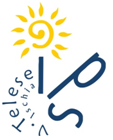 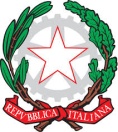 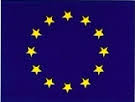 Email: narh04000p@istruzione.itwww.ipsteleseischia.gov.itPec.:  narh04000p@pec.istruzione.it 